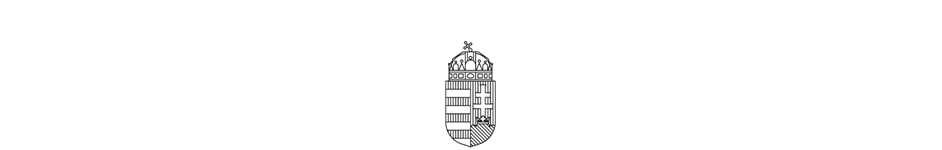 BELÜGYMINISZTÉRIUMKöznevelési Helyettes Államtitkár„Akik arra születtek…” Pedagógus álláshelyek 2024. rendezvénysorozatSzegedNagy örömünkre szolgál, hogy a pedagóguspálya vonzereje és népszerűsége folyamatosan növekszik. Az idei évben az egyetemre jelentkezők körében a második legnépszerűbb képzés a pedagógusképzés, ez valamennyi pedagógiai területre hatással lesz, várhatóan növekedni fog a tanítók, a köznevelésben és a szakképzésben dolgozó tanárok, a gyógypedagógusok és az óvodapedagógusok száma. Ezért fontosnak tartjuk, hogy a pedagógusképzésben részt vevők választott hivatásukban képzettségüknek megfelelően helyezkedjenek el, megtalálják a számukra legmegfelelőbb munkahelyet. Fontosnak tartjuk azt is, hogy a régió köznevelési intézményei és fenntartóik is megismerhessék a jelölteket, ajánlatot tehessenek leendő pedagógusok számára. A Belügyminisztérium köznevelési szakterülete a Kulturális és Innovációs Minisztérium felsőoktatásért felelős szakterületével, valamint kilenc pedagógusképzést folytató felsőoktatási intézménnyel együtt a fenti célok érdekében a pedagógusképzésben részt vevő hallgatók számára egy olyan rendezvénysorozatot szervez, amelynek rendezvényein konkrét és naprakész információkkal szolgálnak a tankerületi központok, a szakképzési centrumok, az önkormányzatok és az egyházi, valamint a magánfenntartók képviselői a pedagógusjelölteknek. Lényegesnek tartjuk azt is, hogy a pályára készülők megismerjék a pedagógus-életpálya belső értékeit, és ezzel a hivatásukra való felkészülés során az elköteleződésük megerősödjön.Időpont: 2024. május 9.Helyszín: Szegedi Tudományegyetem, József Attila Tanulmányi és Információs Központ (6722 Szeged, Ady tér 10.).12:30–13:00	Regisztráció 13:00–13:15	Megnyitót, köszöntőt mondDr. Balatoni Katalin, Belügyminisztérium, köznevelési helyettes államtitkár,Prof. Dr. Gellén Klára Szegedi Tudományegyetem oktatási rektorhelyettese.13:15–13:35	Marik Laura – #kérjegydaltatanártól13:35–13:55	Pécsi Rita PhD neveléskutató motivációs előadása 13:55–14:15	Plesovszkiné Ujfaluczki Judit Szegedi Tankerületi Központ igazgatójának tájékoztatója a regionális lehetőségekről,14:15–15:15	Dr. Varga-Bajusz Veronika a Kulturális és Innovációs Minisztérium felsőoktatásért felelős helyettes államtitkára: Tájékoztató a tanárképzés megújításáról 15:15–16:00	Az álláshelyeket felkínálók standjai:Klebelsberg Központ:Bajai Tankerületi Központ,Békéscsabai Tankerületi Központ,Gyulai Tankerületi Központ,Hódmezővásárhelyi Tankerületi Központ,Kecskeméti Tankerületi Központ,Kiskőrösi Tankerületi Központ,Szegedi Tankerületi Központ,Magyarországi Evangélikus Egyház,Magyar Katolikus Egyház,Magyarországi Református Egyház,Magyarországi Zsidó Hitközségek Szövetsége,Baptista Szeretetszolgálat,Alapítványi és Magániskolák Egyesülete,Magyar Waldorf Szövetség,Nemzeti Pedagógus Kar óvodai tagozata,Nemzeti Szakképzési és Felnőttképzési Hivatal képviselői.